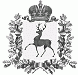 АДМИНИСТРАЦИЯ РОЖЕНЦОВСКОГО СЕЛЬСОВЕТАШАРАНГСКОГО МУНИЦИПАЛЬНОГО РАЙОНАНИЖЕГОРОДСКОЙ ОБЛАСТИПОСТАНОВЛЕНИЕот 02.04.2018г.								№ 08О проведении мероприятий по благоустройству и санитарной очистке территории Роженцовского сельсоветаВ целях повышения уровня благоустройства и санитарного состояния территории, администрация Роженцовского сельсовета постановляет:1. Организовать в период с 5 апреля по 15 мая 2018 года на территории Роженцовского сельсовета мероприятия по благоустройству и санитарной очистке территории населенных пунктов.2. Утвердить прилагаемый Комплексный план благоустройства территории Роженцовского сельсовета на  период  с 5 апреля по 15 мая 2018 года.3. Утвердить прилагаемый состав оперативного штаба по благоустройству и санитарному содержанию территории Роженцовского сельсовета.4. При проведении мероприятий по благоустройству и санитарной очистке территорий обращать особое внимание на места отдыха, объекты образования и здравоохранения, памятники и мемориальные комплексы, места захоронений, содержание территорий промышленных и сельскохозяйственных организаций, жилых домов.5. Рекомендовать организациям всех форм собственности, в том числе образовательным учреждениям, населению по месту жительства, принять активное участие в проведении мероприятий по благоустройству и санитарной очистке территорий.6. Возложить на оперативный штаб по благоустройству и санитарному содержанию территории Роженцовского сельсовета функции контроля за проведением мероприятий по благоустройству и санитарной очистке на закрепленных территориях.7. Считать единым санитарным днем – пятницу каждой недели.8. Освещать проведение мероприятий по благоустройству и санитарной очистке территории в средствах массовой информации.      	9. Контроль за исполнением настоящего постановления оставляю за собой.Глава администрации	Л.А.Козлова                                                                                                                                                                                                          от 02.04.2018г. № 08КОМПЛЕКСНЫЙ ПЛАНблагоустройства территории Роженцовского сельсовета с 5 апреля по 15 мая 2018 годаот  02.04.2018г. № 08Состав оперативного штаба по благоустройству и санитарномусодержанию территории Роженцовского сельсоветаПредседатель оперативного штаба:- Козлова Л.А. – глава администрации Роженцовского сельсовета;Члены оперативного штаба:- Бусыгина Е.В.- директор Шарангского филиала «Роженцовское торговое предприятие» (по согласованию);- Гетия Н.И. – заведующая специализированным жилым домом для одиноко проживающих граждан и инвалидов с.Роженцово (по согласованию); - Лаптева И.Ю. – директор МБОУ Роженцовская СШ (по согласованию);- Никитина О.Д.  – директор МБОУ Поздеевская ОШ (по согласованию);- Бахтина А.В. – заведующая МБДОУ детский сад «Колосок» (по согласованию);- Коробейникова Л.А. – заведующая Роженцовским СДК (по согласованию);- Серебрякова Н.В. – заведующая Поздеевским СДК (по согласованию);- Домрачев П.В. – директор спорткомплекса д.Поздеево;- Халявин С.В. – завхоз церкви с.Роженцово (по согласованию);- Черепанова Г.В. – заведующая Ермолинским ФАП (по согласованию);- Казанцев М.А. – депутат сельского Совета Роженцовского сельсовета (по согласованию); - Поздеев А.И. – директор ООО «АПК «Поздеево», депутат сельского Совета Роженцовского сельсовета (по согласованию);- Лермонтов С.В. – заведующий ветучастком с.Роженцово (по согласованию).Nп/пМероприятияЕд. изм.Планируемый объем работ по месячнику в текущем  годуАдресаОтветственные1Предполагаемый объем вывезенного мусора в рамках мероприятий по благоустройству, том числе:куб. м50с.Роженцовод.Поздеевод.Свинцовоп.Красная ГоркаГлава администрации 1.1с кладбищ и мемориаловкуб. м5с.Роженцовоп.Красная ГоркаГлава администрации 2Ремонт детских площадокед.2с.Роженцово, ул.Центральная-1д.Поздеево-1Глава администрации 3Вырубка аварийных и сухих деревьевед.2с.РоженцовоГлава администрации 4Ремонт контейнерных площадокед.3с.Роженцово-2п.Красная Горка-1Глава администрации 5Побелка деревьевед.71с.Роженцово-35д.Поздеево-30п.Красная Горка-6Глава администрации, руководители учреждений, организаций (по согласованию), население6Ремонт (восстановление) памятников и мемориаловед.4с.Роженцово, ул.Учительская-1п.Кр.Горка, ул.Коммунистическая-2д.Поздеево-1Глава администрации 7Количество человек, которые примут участие в месячнике по благоустройствучел.450Глава администрации, руководители учреждений, организаций (по согласованию), население8Количество техники, которая будет задействована в месячнике по благоустройствуед.2Глава администрации 